Lean Material Cart Modification for Dumbwaiter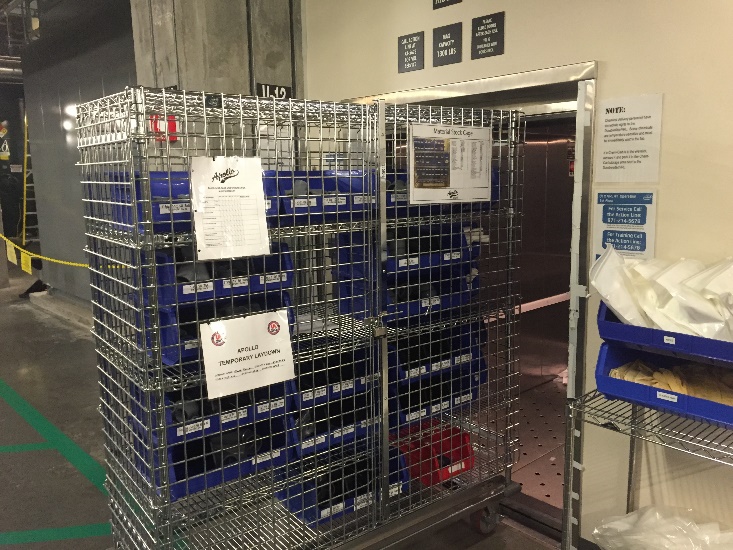 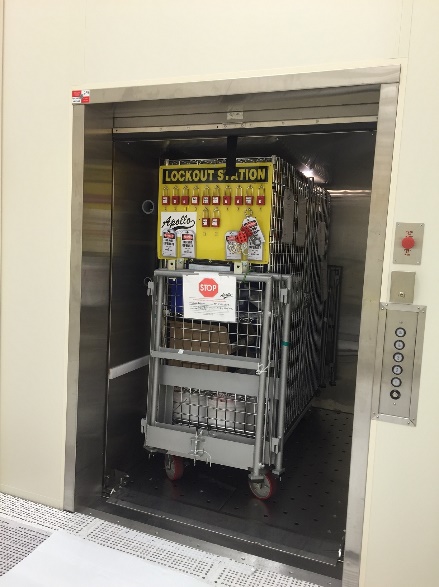 